Please ensure that the correct postage is attached when returning – failure may result in this document not being delivered. Thank You.HOUSING APPLICATION FORM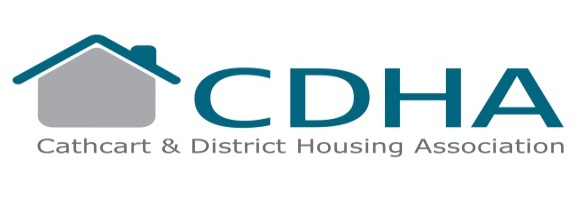 CATHCART & DISTRICT HOUSING ASSOCIATION LTD3-5 Rhannan RoadCATHCARTG44 3AZTel:  0141 633 2779Email: info@cathcartha.co.uk Thank you for your interest in housing from Cathcart & District Housing AssociationPlease read this guidance in full before you complete the application form as it contains important details on how to apply and what information you need to provide.  Please note that, until we receive all of the necessary information and supporting evidence we require, your application cannot be given the appropriate level of priority and you will not receive an offer of housing from the Association.Supporting informationYou must enclose all relevant documentation when you submit your application form.  The information we require is:Photographic Identification is required for the applicant and any joint applicant – documents such as passport or licence are acceptable2 proofs of residence for the applicant and any joint applicant – documents should be dated and have the current address.  Utility bills, Council Tax letters and other official letters are acceptable.1 proof of residence for every other person to be rehoused – documents should be dated and have the current address as above.Proof of Birth Certificate or Passport for anyone under 16.Proof of ownership/tenancy of the current address – the documents we accept include the tenancy agreement, occupancy agreement, contract, lease agreement, mortgage statement, factors invoice, Council tax letter or Buildings Insurance documents.Pregnancy – if anyone included in the application is pregnant we require to see proof such as the Maternity Certificate which confirms the Expected Week of Confinement.National Insurance Number – Documents such as DWP letters, National Insurance Card, wage slip are acceptable.If you are not the owner or the tenant of the address you are currently living at, please provide written confirmation of who the landlord or owner of the property is.Medical ConditionIf you have a medical condition that affects the size, type or location of housing you need, please request an Application for Medical Priority FormPreferences for HousingThis application form includes options for you to advise us of the type of house you are interested in and the specific locations you would prefer.  Please note that we will not consider you for properties which become available which do not match your specific preferences and you may, therefore, reduce your prospects of being rehoused if you restrict your choices.What happens next?We will fully assess your housing needs and, providing you have submitted all of the supporting evidence we require, we will advise you of the level of points given to your application and your reference number which should be retained by yourself should you ever need to contact us regarding your application.Privacy NoticeCathcart & District Housing Association Limited has registered under the Data Protection Act 2018 to enable us to process personal information about housing applicants and other service users. The Association must comply with the conditions set out in the Act.You have a right to apply for a copy of the information we hold about you and to have any inaccuracies corrected. The Association may charge a fee for providing the information; the fee is limited by statute.We collect the following personal information about you:Personal details: name, addresses, date of birthContact details:  home phone number, mobile phone number and email addressFurther details:  NI number, gender, ethnicity, disability, medical details, marital status, signatureHousehold composition: details of existing accommodation arrangements and family members seeking accommodation with the applicantWe will not collect any personal data from you that we do not need.We use information from applicants and tenants for a range of purposes relating to our housing list and tenancy management.  We will also use the information to provide statistical data to our Management Committee, the Scottish Housing Regulator, and other interested parties.  We will always respect the confidentiality of the information you provide.We may also use the information if you are successful in obtaining housing from Cathcart & District Housing Association.  Your application details will be kept on file as “history notes”.While you are on our housing list, and during any subsequent tenancy you have with the Association, we may add to or modify the information provided by you or others, for example your landlord.We may disclose your personal information to local authorities in respect of matters relevant to a tenancy, or if you are claiming or receiving housing benefit.If you wish anyone to deal with your affairs on your behalf please request a ‘mandate to represent form’ from our office or you can find this on our website. This allows you to request a named person permission to discuss specific or all of your personal data with the Association as required.We will not share your personal information with anyone who claims to represent you unless we are satisfied that you have appointed them or they act in some recognised official capacity.  There may be a delay to us dealing with requests whilst we confirm the caller’s identity, or check that we have your approval to deal with them.By returning this form to us you consent to processing personal data about you in accordance with the Data Protection Act 2018 and UK General Data Protection Regulation (UK GDPR). A house meets Tolerable Standard if it:Is structurally stableIs substantially free from rising or penetrating dampHas satisfactory provision for natural or artificial light, ventilation and heatingHas an adequate supply of both hot and cold water to the bathroom and kitchenHas a toilet available for the sole use of the occupantsHas an effective system for drainageThe above is a list of the standard amenities, a house that falls below Tolerable Standard (BTS) must be lacking in standard amenities, or it must be in extremely poor condition.  Please note that a house may pass the Tolerable Standard but may still be in a poor state of repair, or may suffer from dampness/water penetration/structural problems (as above)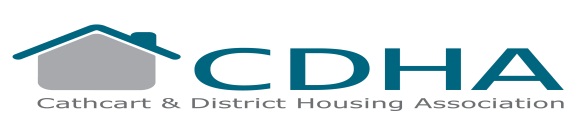 CATHCART & DISTRICT HOUSING ASSOCIATION LTDEQUAL OPPORTUNITIES QUESTIONNAIRETo help CDHA ensure that it’s Equal Opportunities Policy is being carried out, would you please provide the information requested below.  The information will be treated confidentially and used for statistical purposes only.  Thank you for your co-operation.Please tick one of the boxes below to indicate your ethnic or racial background.SECTION 1Would you describe yourself as?Date of ApplicationStart of TenancyApp NoPERSONAL DETAILSFirst Applicant’s DetailsSecond Applicant’s DetailsTitle (Mr/Mx/Mrs/Ms/Miss)Title (Mr/Mx/Mrs/Ms/Miss)First Name(s)First Name(s)Last NameLast NameAddressAddressFlat Position (e.g. 2/1)Flat Position (e.g. 2/1)PostcodePostcodeTelephone No – HomeTelephone No – HomeTelephone No – WorkTelephone No – WorkMobile/Other TelephoneMobile/Other TelephoneEmail Email Date of BirthDate of BirthNational Insurance NoNational Insurance NoCorrespondence Address (if different from above):Correspondence Address (if different from above):HOUSEHOLD DETAILSPlease give full details of everyone who stays in the same house as you – remember to include yourself.  Please also include any child or children that stay with you under a custody or access arrangement and indicate how often they stay with you (e.g every weekend, overnight once or twice during the week).HOUSEHOLD DETAILSPlease give full details of everyone who stays in the same house as you – remember to include yourself.  Please also include any child or children that stay with you under a custody or access arrangement and indicate how often they stay with you (e.g every weekend, overnight once or twice during the week).HOUSEHOLD DETAILSPlease give full details of everyone who stays in the same house as you – remember to include yourself.  Please also include any child or children that stay with you under a custody or access arrangement and indicate how often they stay with you (e.g every weekend, overnight once or twice during the week).HOUSEHOLD DETAILSPlease give full details of everyone who stays in the same house as you – remember to include yourself.  Please also include any child or children that stay with you under a custody or access arrangement and indicate how often they stay with you (e.g every weekend, overnight once or twice during the week).HOUSEHOLD DETAILSPlease give full details of everyone who stays in the same house as you – remember to include yourself.  Please also include any child or children that stay with you under a custody or access arrangement and indicate how often they stay with you (e.g every weekend, overnight once or twice during the week).HOUSEHOLD DETAILSPlease give full details of everyone who stays in the same house as you – remember to include yourself.  Please also include any child or children that stay with you under a custody or access arrangement and indicate how often they stay with you (e.g every weekend, overnight once or twice during the week).HOUSEHOLD DETAILSPlease give full details of everyone who stays in the same house as you – remember to include yourself.  Please also include any child or children that stay with you under a custody or access arrangement and indicate how often they stay with you (e.g every weekend, overnight once or twice during the week).HOUSEHOLD DETAILSPlease give full details of everyone who stays in the same house as you – remember to include yourself.  Please also include any child or children that stay with you under a custody or access arrangement and indicate how often they stay with you (e.g every weekend, overnight once or twice during the week).First Name(s)Last Name(s)Date of BirthAgeGenderRelationship to youIs this person moving with you Yes/NoNational Insurance Number (if over 16)ApplicantAre you or anyone wishing to be rehoused with you, pregnant?  YES/NO* delete as appropriateIf yes, who?  ……………………………………………	                    What is the expected due date (EDD)?  …………………………………………………………Do you have any pets?  YES/NO* delete as appropriate           	If yes, how many pets do you have and what kind?  …………………………………………Are you or anyone wishing to be rehoused with you, pregnant?  YES/NO* delete as appropriateIf yes, who?  ……………………………………………	                    What is the expected due date (EDD)?  …………………………………………………………Do you have any pets?  YES/NO* delete as appropriate           	If yes, how many pets do you have and what kind?  …………………………………………Are you or anyone wishing to be rehoused with you, pregnant?  YES/NO* delete as appropriateIf yes, who?  ……………………………………………	                    What is the expected due date (EDD)?  …………………………………………………………Do you have any pets?  YES/NO* delete as appropriate           	If yes, how many pets do you have and what kind?  …………………………………………Are you or anyone wishing to be rehoused with you, pregnant?  YES/NO* delete as appropriateIf yes, who?  ……………………………………………	                    What is the expected due date (EDD)?  …………………………………………………………Do you have any pets?  YES/NO* delete as appropriate           	If yes, how many pets do you have and what kind?  …………………………………………Are you or anyone wishing to be rehoused with you, pregnant?  YES/NO* delete as appropriateIf yes, who?  ……………………………………………	                    What is the expected due date (EDD)?  …………………………………………………………Do you have any pets?  YES/NO* delete as appropriate           	If yes, how many pets do you have and what kind?  …………………………………………Are you or anyone wishing to be rehoused with you, pregnant?  YES/NO* delete as appropriateIf yes, who?  ……………………………………………	                    What is the expected due date (EDD)?  …………………………………………………………Do you have any pets?  YES/NO* delete as appropriate           	If yes, how many pets do you have and what kind?  …………………………………………Are you or anyone wishing to be rehoused with you, pregnant?  YES/NO* delete as appropriateIf yes, who?  ……………………………………………	                    What is the expected due date (EDD)?  …………………………………………………………Do you have any pets?  YES/NO* delete as appropriate           	If yes, how many pets do you have and what kind?  …………………………………………Are you or anyone wishing to be rehoused with you, pregnant?  YES/NO* delete as appropriateIf yes, who?  ……………………………………………	                    What is the expected due date (EDD)?  …………………………………………………………Do you have any pets?  YES/NO* delete as appropriate           	If yes, how many pets do you have and what kind?  …………………………………………PRESENT AND PREVIOUS ADDRESSESPlease list below your present address and any previous addresses you have lived at during the last five years.  Please use a continuation sheet if necessaryPRESENT AND PREVIOUS ADDRESSESPlease list below your present address and any previous addresses you have lived at during the last five years.  Please use a continuation sheet if necessaryPRESENT AND PREVIOUS ADDRESSESPlease list below your present address and any previous addresses you have lived at during the last five years.  Please use a continuation sheet if necessaryPRESENT AND PREVIOUS ADDRESSESPlease list below your present address and any previous addresses you have lived at during the last five years.  Please use a continuation sheet if necessaryPRESENT AND PREVIOUS ADDRESSESPlease list below your present address and any previous addresses you have lived at during the last five years.  Please use a continuation sheet if necessaryPresent AddressLandlordPeriod that you lived therePeriod that you lived thereReasons for wishing to leavePresent AddressLandlordFromToReasons for wishing to leavePrevious AddressLandlordPeriod that you lived therePeriod that you lived thereReasons for wishing to leavePrevious AddressLandlordFromToReasons for wishing to leavePREVIOUS HOUSING APPLICATIONSPREVIOUS HOUSING APPLICATIONSYesNoHave you ever applied to Cathcart & District Housing Association before?Have you ever applied to Cathcart & District Housing Association before?If YES, please provide your name and address at the time you applied, an approximate date of application and the application number if you can.If YES, please provide your name and address at the time you applied, an approximate date of application and the application number if you can.If YES, please provide your name and address at the time you applied, an approximate date of application and the application number if you can.If YES, please provide your name and address at the time you applied, an approximate date of application and the application number if you can.NameAddressDate of applicationApplication Number PREVIOUS CATHCART HOUSING ASSOCIATION TENANCYPREVIOUS CATHCART HOUSING ASSOCIATION TENANCYYesNoHave you previously been a tenant of Cathcart & District Housing AssociationHave you previously been a tenant of Cathcart & District Housing AssociationIf YES, please provide the information requested below regarding your tenancyIf YES, please provide the information requested below regarding your tenancyIf YES, please provide the information requested below regarding your tenancyIf YES, please provide the information requested below regarding your tenancyName (at the time)AddressDate of entryDate of leaving CURRENT TENANCYCURRENT TENANCYYesNoDo you have any current rent arrears?Do you have any current rent arrears?If YES, how much is outstanding£££What is your current monthly rent including service charges?£££What arrangements have you made to clear this debt?£ ..........  per week     OR  £……….per month£ ..........  per week     OR  £……….per month£ ..........  per week     OR  £……….per monthHow long has this arrangement been kept to?How long has this arrangement been kept to?How long has this arrangement been kept to?How long has this arrangement been kept to?CONDITIONS OF TENANCYYesNoHave you or any member of your household been guilty or involved in an investigation concerning any breaches of tenancy or of behaviour leading to a Notice of Proceedings being served, an Anti-Social Behaviour order (ASBO) being granted, or any legal action being taken against you or in the vicinity of your present address?If yes, please give details below of the breach of tenancy or of the behaviour concerned, and of the action taken:If yes, please give details below of the breach of tenancy or of the behaviour concerned, and of the action taken:If yes, please give details below of the breach of tenancy or of the behaviour concerned, and of the action taken:Are you or is anyone on your application required to register with the police under the Sex Offenders Act 1997YesNoIf yes, please give the full name(s) of the person(s)If yes, please give the full name(s) of the person(s)If yes, please give the full name(s) of the person(s)NATIONALITYYesNoUnder the Housing (Scotland) Act 2001 and the Asylum and Immigration Act 1999, are you, or is any member of your household, an asylum seeker or subject to immigration controls?If yes, please provide details 
If yes, please provide details 
If yes, please provide details 
Are you or is anyone on your application required to register with the police under the Sex Offenders Act 1997YesNoIf yes, please give the full name(s) of the person(s)If yes, please give the full name(s) of the person(s)If yes, please give the full name(s) of the person(s)Nationals from A2 countries may not be eligible for housing.  Please tick if you or your partner, or any other joint applicants are nationals of the following countries:     Romania O          Bulgaria ONationals from A2 countries may not be eligible for housing.  Please tick if you or your partner, or any other joint applicants are nationals of the following countries:     Romania O          Bulgaria ONationals from A2 countries may not be eligible for housing.  Please tick if you or your partner, or any other joint applicants are nationals of the following countries:     Romania O          Bulgaria OVISAVISAVISAVISAYesYesNoAre you, your partner or the joint applicant staying in the UK on a spouse visaAre you, your partner or the joint applicant staying in the UK on a spouse visaAre you, your partner or the joint applicant staying in the UK on a spouse visaAre you, your partner or the joint applicant staying in the UK on a spouse visaIf yes, please provide details 
If yes, please provide details 
If yes, please provide details 
If yes, please provide details 
If yes, please provide details 
If yes, please provide details 
If yes, please provide details 
VISAVISAVISAVISAYesYesNoAre you or your partner or the joint applicant staying in the UK on any other type of VisaAre you or your partner or the joint applicant staying in the UK on any other type of VisaAre you or your partner or the joint applicant staying in the UK on any other type of VisaAre you or your partner or the joint applicant staying in the UK on any other type of VisaIf yes, please provide detailsIf yes, please provide detailsIf yes, please provide detailsIf yes, please provide detailsIf yes, please provide detailsIf yes, please provide detailsIf yes, please provide detailsYOUR PRESENT ACCOMMODATION DETAILSPlease tell us if you have the following facilities at your present address.  Please tick the boxes.  If you are sharing facilities with anyone who is not part of your household, please tick the relevant boxesYOUR PRESENT ACCOMMODATION DETAILSPlease tell us if you have the following facilities at your present address.  Please tick the boxes.  If you are sharing facilities with anyone who is not part of your household, please tick the relevant boxesYOUR PRESENT ACCOMMODATION DETAILSPlease tell us if you have the following facilities at your present address.  Please tick the boxes.  If you are sharing facilities with anyone who is not part of your household, please tick the relevant boxesYOUR PRESENT ACCOMMODATION DETAILSPlease tell us if you have the following facilities at your present address.  Please tick the boxes.  If you are sharing facilities with anyone who is not part of your household, please tick the relevant boxesYOUR PRESENT ACCOMMODATION DETAILSPlease tell us if you have the following facilities at your present address.  Please tick the boxes.  If you are sharing facilities with anyone who is not part of your household, please tick the relevant boxesYOUR PRESENT ACCOMMODATION DETAILSPlease tell us if you have the following facilities at your present address.  Please tick the boxes.  If you are sharing facilities with anyone who is not part of your household, please tick the relevant boxesYOUR PRESENT ACCOMMODATION DETAILSPlease tell us if you have the following facilities at your present address.  Please tick the boxes.  If you are sharing facilities with anyone who is not part of your household, please tick the relevant boxesFacilities/AmenitiesYesNoShared with othersShared with othersShared with othersShared with othersBathroom/Shower-roomCentral HeatingKitchenCooking facilitiesLiving roomUse of bedroomsWater supply to bathroom or kitchenBedroomsNumberHow many bedrooms do you have in your present home?How many bedrooms are double?How many bedrooms are single?Please tell us who sleeps in each room at your current accommodation:Please tell us who sleeps in each room at your current accommodation:Living RoomBedroom 1Bedroom 2Bedroom 3Bedroom 4CommentsYour accommodationYesNoDo you live in a bedsit?Do you live in a Hostel?Please tell us about your accommodation e.g do you have a combined living room/bedroom, do you have a separate kitchen, bathroom/shower room?Please tell us about your accommodation e.g do you have a combined living room/bedroom, do you have a separate kitchen, bathroom/shower room?Please tell us about your accommodation e.g do you have a combined living room/bedroom, do you have a separate kitchen, bathroom/shower room?OCCUPANCY DETAILSPlease tell us whether you own your present home, you are a tenant or lodger, or you are occupying your present address under some other arrangement.  Please tick the appropriate boxes.OCCUPANCY DETAILSPlease tell us whether you own your present home, you are a tenant or lodger, or you are occupying your present address under some other arrangement.  Please tick the appropriate boxes.OCCUPANCY DETAILSPlease tell us whether you own your present home, you are a tenant or lodger, or you are occupying your present address under some other arrangement.  Please tick the appropriate boxes.Occupancy TypeYesNoOwner OccupierTenantShort Assured Tenant (e.g 6 month lease)Lodger/Insecure TenantLiving in ‘tied’ accommodationOtherDo you have a tenancy agreement, lease or missive for your present home?When does your lease end?Notice to LeaveYesNoAre you under legal notice from your landlord to leave your present home?If yes when did you get that noticeHas court action startedIf yes, what is the court dateHas a decree for eviction been grantedIf yes, when was decree granted?  Date:  If yes, when was decree granted?  Date:  If yes, when was decree granted?  Date:  HOUSE CONDITIONPlease tell us if your present home is affected by any of the following problems (if there are problems in your current home, we will require proof that this has been reported to your landlord).  Please tick the appropriate boxesHOUSE CONDITIONPlease tell us if your present home is affected by any of the following problems (if there are problems in your current home, we will require proof that this has been reported to your landlord).  Please tick the appropriate boxesHOUSE CONDITIONPlease tell us if your present home is affected by any of the following problems (if there are problems in your current home, we will require proof that this has been reported to your landlord).  Please tick the appropriate boxesDoes your home have:YesNoSevere dampness or water penetrationStructural problemsIf you have answered yes to any of the above, please give us more details plus official documentary evidenceIf you have answered yes to any of the above, please give us more details plus official documentary evidenceIf you have answered yes to any of the above, please give us more details plus official documentary evidenceBelow Tolerable StandardYesNoDo you think your home is Below Tolerable Standard if yes why?HOUSING NEEDSYesNoAre you disabled or do you have any medical condition that makes your present home unsuitable for your needs?If yes, please describe below how your present accommodation affects your disability or medical condition and how being rehoused would improve your situation.  Please also complete a medical form giving details of your health conditions, your GP and any other health service or social work staff (e.g Occupational Therapists) who can provide information in support of your application.If yes, please describe below how your present accommodation affects your disability or medical condition and how being rehoused would improve your situation.  Please also complete a medical form giving details of your health conditions, your GP and any other health service or social work staff (e.g Occupational Therapists) who can provide information in support of your application.If yes, please describe below how your present accommodation affects your disability or medical condition and how being rehoused would improve your situation.  Please also complete a medical form giving details of your health conditions, your GP and any other health service or social work staff (e.g Occupational Therapists) who can provide information in support of your application.Adaptations and EquipmentYesNoHas your present address been adapted in any way to meet special needs such as a medical condition or disability?  For example, does it have a ramp, handrails, wheelchair, accessible kitchen and bathroom, other aids to daily living?If yes, please give detailsIf yes, please give detailsIf yes, please give detailsCare and Support NeedsYesYesNoNoDo you need to move to Cathcart and/or Mount Florida to provide care and/or support to a relative or friend?Would you be able to receive care and/or support if you moved to Cathcart and Mount FloridaIf yes, please tell us who the friends or relatives are, what is their relationship is to you, what their address is, and what care and/or support could you provide to them or receive from them.If yes, please tell us who the friends or relatives are, what is their relationship is to you, what their address is, and what care and/or support could you provide to them or receive from them.If yes, please tell us who the friends or relatives are, what is their relationship is to you, what their address is, and what care and/or support could you provide to them or receive from them.If yes, please tell us who the friends or relatives are, what is their relationship is to you, what their address is, and what care and/or support could you provide to them or receive from them.If yes, please tell us who the friends or relatives are, what is their relationship is to you, what their address is, and what care and/or support could you provide to them or receive from them.GP’s name and address:GP’s name and address:GP’s name and address:GP’s name and address:GP’s name and address:Name and address of other relevant contacts:Name and address of other relevant contacts:Name and address of other relevant contacts:Name and address of other relevant contacts:Name and address of other relevant contacts:Are you related to anyone who is already a tenant of Cathcart & District Housing AssociationAre you related to anyone who is already a tenant of Cathcart & District Housing AssociationYesYesNoAre you related to anyone who is already a tenant of Cathcart & District Housing AssociationAre you related to anyone who is already a tenant of Cathcart & District Housing AssociationIf ‘Yes’ please give details of name and addressIf ‘Yes’ please give details of name and addressIf ‘Yes’ please give details of name and addressIf ‘Yes’ please give details of name and addressIf ‘Yes’ please give details of name and addressREASONS FOR APPLICATION:Please use this space to provide any other information that you feel would be useful in assessing your application for housingHOUSING PREFERENCESWe have 592 properties in Cathcart, Battlefield and Mount Florida. The majority of our properties are traditional tenement flats.  We also have a number of studio flats and some more modern flats built within the last 20 years.It is important that you complete this part of the Application Form as accurately as possible as we will only consider you for vacant properties that meet the preferences you note on this form.  It is important to widen your choice as much as possible.  If you restrict your selection you may reduce your prospects of receiving an offer of housing from the AssociationFLOOR LEVELPlease tick the options below to advise us which floor levels you are interested inPlease tickGround floorFirst floorSecond floor3rd floorNo preferenceHOUSE TYPECathcart & District Housing Association has a variety of properties.  Please tick boxes below indicating what type of property you would be interested inPlease tickTenementStudio deck access (white meter heating)One apartment (Gas or white meter heating)Sheltered housing aged 60 and over (Gavinton Street only)HEATINGAll our properties are either gas or white meter heating, please indicate what type of heating you would be interested in and if you would accept either please tick gas or white meter heating in order that we can make suitable offersPlease tickGas central heatingWhite meter heatingGas or white meter heatingStudio Apartments:Please tick all you preferClarkston RoadCraig RoadCumming Drive (Mount Florida)Newlands RoadOld Castle RoadSnuff Mill RoadSpean Street1 Bedroom Apartments:Brunton StreetCathcart RoadClarkston RoadCraig RoadCumming Drive (Mount Florida)Dairsie CourtDairsie StreetGarry StreetGrange RoadGreenholme StreetHolmhead CrescentHolmhead PlaceHolmhead RoadHolmlea RoadKilmailing RoadKirkwell RoadManse BraeNewlands RoadOld Castle RoadRannoch StreetStanmore Road (Mount Florida)Tankerland RoadTulloch Street2 Bedroom Apartments:Brisbane StreetBrunton StreetCartside QuadrantCartside StreetCartvale RoadClarkston RoadCumming Drive (Mount Florida)Craig RoadDundrennan RoadGarry StreetGrange RoadGreenholme StreetGryffe StreetHolmhead PlaceHolmlea Court (Mount Florida)Holmlea RoadKirkwell RoadMorley StreetMount Annan DriveOrchy StreetRannoch StreetRhannan RoadRuel StreetStanmore Road (Mount Florida)Tulloch Street3 Bedroom Apartments:Cartside StreetBrisbane StreetCartvale RoadDundrennan RoadGarry StreetGreenholme StreetGryffe StreetHolmlea RoadOrchy StreetRuel StreetTulloch Street4 Bedroom Apartments:Brunton StreetGryffe StreetHolmlea RoadOrchy StreetFamily compositionApplicant 1Applicant 2Child 1Child 2Child 3Child 4Whitea)	Scottishb) 	Other Britishc)	Irishd)       Gypsy/travellere)      Polishf)       Any other white backgroundMixed or multiple ethnic backgrounda) 	Indianb) 	Pakistanic) 	Bangladeshid) 	Chinesee) 	Any other Asian backgroundBlack, Black Scottish or Black Britisha) 	Caribbeanb) 	Africanc)	Any other black backgroundArab, Arab Scottish or Arab BritishAny other groupUnknownDECLARATIONPlease read the following statement carefully and then sign at the relevant place below.  Where a joint application is being made, both applicants must sign below or the application will not be processed.DECLARATIONPlease read the following statement carefully and then sign at the relevant place below.  Where a joint application is being made, both applicants must sign below or the application will not be processed.DECLARATIONPlease read the following statement carefully and then sign at the relevant place below.  Where a joint application is being made, both applicants must sign below or the application will not be processed.DECLARATIONPlease read the following statement carefully and then sign at the relevant place below.  Where a joint application is being made, both applicants must sign below or the application will not be processed.I confirm that to the best of my knowledge the details I have given on this application form are true and accurate, and that I will tell you if there is any change in my circumstances so that my housing needs can be re-assessed.  I understand that knowingly or recklessly giving false or misleading information, or withhold relevant facts, may result in my application for housing being cancelled.  If I obtain a tenancy based on false or misleading information I understand that action may be taken against me to recover the property.I give permission to Cathcart & District Housing Association to make any necessary enquiries in connection with my application for housing to verify the circumstances as stated on this application, or to obtain details relating to any former tenancies.I understand that this application will be cancelled when I accept a property offered through the register.  If I want to move again, I know that I will have to make a new application.I understand that you will write to me every year, on the anniversary of my application, asking if I still want housing.  I agree that if I do not respond to that letter and update form, you will cancel my applicationI understand and agree to the conditions noted in the declaration.Signatures.  If you are applying with someone else, you must both sign or we will not process the form.I confirm that to the best of my knowledge the details I have given on this application form are true and accurate, and that I will tell you if there is any change in my circumstances so that my housing needs can be re-assessed.  I understand that knowingly or recklessly giving false or misleading information, or withhold relevant facts, may result in my application for housing being cancelled.  If I obtain a tenancy based on false or misleading information I understand that action may be taken against me to recover the property.I give permission to Cathcart & District Housing Association to make any necessary enquiries in connection with my application for housing to verify the circumstances as stated on this application, or to obtain details relating to any former tenancies.I understand that this application will be cancelled when I accept a property offered through the register.  If I want to move again, I know that I will have to make a new application.I understand that you will write to me every year, on the anniversary of my application, asking if I still want housing.  I agree that if I do not respond to that letter and update form, you will cancel my applicationI understand and agree to the conditions noted in the declaration.Signatures.  If you are applying with someone else, you must both sign or we will not process the form.I confirm that to the best of my knowledge the details I have given on this application form are true and accurate, and that I will tell you if there is any change in my circumstances so that my housing needs can be re-assessed.  I understand that knowingly or recklessly giving false or misleading information, or withhold relevant facts, may result in my application for housing being cancelled.  If I obtain a tenancy based on false or misleading information I understand that action may be taken against me to recover the property.I give permission to Cathcart & District Housing Association to make any necessary enquiries in connection with my application for housing to verify the circumstances as stated on this application, or to obtain details relating to any former tenancies.I understand that this application will be cancelled when I accept a property offered through the register.  If I want to move again, I know that I will have to make a new application.I understand that you will write to me every year, on the anniversary of my application, asking if I still want housing.  I agree that if I do not respond to that letter and update form, you will cancel my applicationI understand and agree to the conditions noted in the declaration.Signatures.  If you are applying with someone else, you must both sign or we will not process the form.I confirm that to the best of my knowledge the details I have given on this application form are true and accurate, and that I will tell you if there is any change in my circumstances so that my housing needs can be re-assessed.  I understand that knowingly or recklessly giving false or misleading information, or withhold relevant facts, may result in my application for housing being cancelled.  If I obtain a tenancy based on false or misleading information I understand that action may be taken against me to recover the property.I give permission to Cathcart & District Housing Association to make any necessary enquiries in connection with my application for housing to verify the circumstances as stated on this application, or to obtain details relating to any former tenancies.I understand that this application will be cancelled when I accept a property offered through the register.  If I want to move again, I know that I will have to make a new application.I understand that you will write to me every year, on the anniversary of my application, asking if I still want housing.  I agree that if I do not respond to that letter and update form, you will cancel my applicationI understand and agree to the conditions noted in the declaration.Signatures.  If you are applying with someone else, you must both sign or we will not process the form.Applicant SignatureDateJoint Applicant SignatureDateCathcart and District HA staff member (if relevant)DateDECLARATION OF INTERESTDECLARATION OF INTERESTYesNoAre you related to a Committee Member or employee of Cathcart and District HAAre you related to a Committee Member or employee of Cathcart and District HAIf yes, what is their relationship to youIf yes, what is their relationship to youIf yes, what is their relationship to youIf yes, what is their relationship to youPlease provide their name and addressPlease provide their name and addressPlease provide their name and addressPlease provide their name and addressNameAddress